* do terminu nie wlicza się terminów przewidzianych w przepisach prawa do dokonania określonych czynności, okresów zawieszenia postępowania oraz okresów opóźnień spowodowanych z winy strony albo z przyczyn niezależnych  od organu.Data: 12.07.2021 r.Sporządziła: Kamila OstaszZatwierdził: Andrzej Kalinowski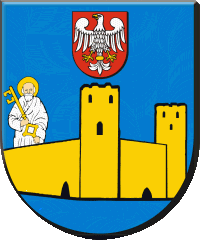 KARTA  USŁUG - 14STAROSTWO  POWIATOWE W CIECHANOWIE06-400 CIECHANÓWul. 17 STYCZNIA 7tel.  729-055-900poniedziałek –  piątek  800 - 1600WYDZIAŁ     ADMINISTRACJI        ARCHITEKTONICZNO -                 BUDOWLANEJ I  INWESTYCJII. TYTUŁ SPRAWYI. TYTUŁ SPRAWYI. TYTUŁ SPRAWYZGŁOSZENIE ROZBIÓRKI (PB-4)ZGŁOSZENIE ROZBIÓRKI (PB-4)ZGŁOSZENIE ROZBIÓRKI (PB-4)II. PODSTAWA  PRAWNAII. PODSTAWA  PRAWNAII. PODSTAWA  PRAWNAart. 31 ust. 1 i 2 w zw. Z ust. 1d ustawy z dnia 7 lipca 1994 roku – Prawo budowlane                         (Dz. U. z 2020 r., poz. 1333 z późn. zm.)art. 31 ust. 1 i 2 w zw. Z ust. 1d ustawy z dnia 7 lipca 1994 roku – Prawo budowlane                         (Dz. U. z 2020 r., poz. 1333 z późn. zm.)art. 31 ust. 1 i 2 w zw. Z ust. 1d ustawy z dnia 7 lipca 1994 roku – Prawo budowlane                         (Dz. U. z 2020 r., poz. 1333 z późn. zm.)III. GDZIE ZAŁATWIĆ SPRAWĘIII. GDZIE ZAŁATWIĆ SPRAWĘIII. GDZIE ZAŁATWIĆ SPRAWĘPodanie wraz z załącznikami składa się  w Biurze Obsługi Mieszkańców, parter.Załatwiający sprawę: Referat Administracji Architektoniczno - Budowlanej:  - I piętro, pokój 118,  telefon:  729-055-922Kierownik Wydziału Andrzej Kalinowski  - I piętro, pokój 117,  telefon:  729-055-923Kierownik Referatu Ewelina Bielska - I piętro, pokój 111,  telefon:  729-055-920Główny Specjalista Joanna Król Podinspektor Olga PiaseckaPomoc administracyjna Edyta Żmijewska- I piętro, pokój 112, telefon:  729-055-921
Główny Specjalista Anna Chodacz Główny Specjalista Małgorzata GołębiewskaPomoc administracyjna Kamila Ostasz- I piętro, pokój 113, telefon: 731-055-368Pomoc administracyjna Ewa KowalskaPomoc administracyjna Katarzyna PiotrowskaW godzinach - poniedziałek – piątek od godz. 8 00 do godz. 15 30Podanie wraz z załącznikami składa się  w Biurze Obsługi Mieszkańców, parter.Załatwiający sprawę: Referat Administracji Architektoniczno - Budowlanej:  - I piętro, pokój 118,  telefon:  729-055-922Kierownik Wydziału Andrzej Kalinowski  - I piętro, pokój 117,  telefon:  729-055-923Kierownik Referatu Ewelina Bielska - I piętro, pokój 111,  telefon:  729-055-920Główny Specjalista Joanna Król Podinspektor Olga PiaseckaPomoc administracyjna Edyta Żmijewska- I piętro, pokój 112, telefon:  729-055-921
Główny Specjalista Anna Chodacz Główny Specjalista Małgorzata GołębiewskaPomoc administracyjna Kamila Ostasz- I piętro, pokój 113, telefon: 731-055-368Pomoc administracyjna Ewa KowalskaPomoc administracyjna Katarzyna PiotrowskaW godzinach - poniedziałek – piątek od godz. 8 00 do godz. 15 30Podanie wraz z załącznikami składa się  w Biurze Obsługi Mieszkańców, parter.Załatwiający sprawę: Referat Administracji Architektoniczno - Budowlanej:  - I piętro, pokój 118,  telefon:  729-055-922Kierownik Wydziału Andrzej Kalinowski  - I piętro, pokój 117,  telefon:  729-055-923Kierownik Referatu Ewelina Bielska - I piętro, pokój 111,  telefon:  729-055-920Główny Specjalista Joanna Król Podinspektor Olga PiaseckaPomoc administracyjna Edyta Żmijewska- I piętro, pokój 112, telefon:  729-055-921
Główny Specjalista Anna Chodacz Główny Specjalista Małgorzata GołębiewskaPomoc administracyjna Kamila Ostasz- I piętro, pokój 113, telefon: 731-055-368Pomoc administracyjna Ewa KowalskaPomoc administracyjna Katarzyna PiotrowskaW godzinach - poniedziałek – piątek od godz. 8 00 do godz. 15 30IV. CZAS ZAŁATWIENIA SPRAWYIV. CZAS ZAŁATWIENIA SPRAWYIV. CZAS ZAŁATWIENIA SPRAWYJeżeli w terminie 21 dni od dnia złożenia zgłoszenia – Starosta Ciechanowski nie wniesie sprzeciwu w drodze decyzji, inwestor może przystąpić do wykonywania robót*Jeżeli w terminie 21 dni od dnia złożenia zgłoszenia – Starosta Ciechanowski nie wniesie sprzeciwu w drodze decyzji, inwestor może przystąpić do wykonywania robót*Jeżeli w terminie 21 dni od dnia złożenia zgłoszenia – Starosta Ciechanowski nie wniesie sprzeciwu w drodze decyzji, inwestor może przystąpić do wykonywania robót*V.  WYMAGANE DOKUMENTYV.  WYMAGANE DOKUMENTYV.  WYMAGANE DOKUMENTYoświadczenie o prawie do dysponowania nieruchomością na cele budowlanezgłoszenie z informacją o rozbiórce – wg  załączonego wzoruzgodę właściciela obiektu lub jej kopię (zgody nie dołącza się gdy, gdy inwestor jest właścicielem obiektu budowlanego)pełnomocnictwo do reprezentowania inwestora (opłacone zgodnie z ustawą z dnia 16 listopada 2006 r o opłacie skarbowej)- jeżeli inwestor działa przez pełnomocnikapotwierdzenie uiszczenia opłaty skarbowej – jeżeli obowiązek uiszczenia takiej opłaty wynika z ustawy z dnia 16 listopada 2006 r. o opłacie skarbowejinne dokumenty, jeżeli obowiązek ich dołączenia wynika z odrębnych ustaw.oświadczenie o prawie do dysponowania nieruchomością na cele budowlanezgłoszenie z informacją o rozbiórce – wg  załączonego wzoruzgodę właściciela obiektu lub jej kopię (zgody nie dołącza się gdy, gdy inwestor jest właścicielem obiektu budowlanego)pełnomocnictwo do reprezentowania inwestora (opłacone zgodnie z ustawą z dnia 16 listopada 2006 r o opłacie skarbowej)- jeżeli inwestor działa przez pełnomocnikapotwierdzenie uiszczenia opłaty skarbowej – jeżeli obowiązek uiszczenia takiej opłaty wynika z ustawy z dnia 16 listopada 2006 r. o opłacie skarbowejinne dokumenty, jeżeli obowiązek ich dołączenia wynika z odrębnych ustaw.oświadczenie o prawie do dysponowania nieruchomością na cele budowlanezgłoszenie z informacją o rozbiórce – wg  załączonego wzoruzgodę właściciela obiektu lub jej kopię (zgody nie dołącza się gdy, gdy inwestor jest właścicielem obiektu budowlanego)pełnomocnictwo do reprezentowania inwestora (opłacone zgodnie z ustawą z dnia 16 listopada 2006 r o opłacie skarbowej)- jeżeli inwestor działa przez pełnomocnikapotwierdzenie uiszczenia opłaty skarbowej – jeżeli obowiązek uiszczenia takiej opłaty wynika z ustawy z dnia 16 listopada 2006 r. o opłacie skarbowejinne dokumenty, jeżeli obowiązek ich dołączenia wynika z odrębnych ustaw.VI.  OPŁATYVI.  OPŁATYVI.  OPŁATYw przypadku działania przez pełnomocnika - opłata skarbowa za dokument stwierdzający udzielenie pełnomocnictwa – 17 zł.w przypadku działania przez pełnomocnika - opłata skarbowa za dokument stwierdzający udzielenie pełnomocnictwa – 17 zł.w przypadku działania przez pełnomocnika - opłata skarbowa za dokument stwierdzający udzielenie pełnomocnictwa – 17 zł.VII. DRUKI WNIOSKÓWVII. DRUKI WNIOSKÓWVII. DRUKI WNIOSKÓWZgodnie ze wzorem:wniosek rozbiórki (PB-4);oświadczenie o posiadanym prawie do dysponowania nieruchomością na cele budowlane (druk PB-5);Zgodnie ze wzorem:wniosek rozbiórki (PB-4);oświadczenie o posiadanym prawie do dysponowania nieruchomością na cele budowlane (druk PB-5);Zgodnie ze wzorem:wniosek rozbiórki (PB-4);oświadczenie o posiadanym prawie do dysponowania nieruchomością na cele budowlane (druk PB-5);VIII.  PROCEDURA  ODWOŁAWCZAVIII.  PROCEDURA  ODWOŁAWCZAVIII.  PROCEDURA  ODWOŁAWCZAW przypadku wniesienia sprzeciwu w drodze decyzji do robót objętych zgłoszeniem, stronie przysługuje odwołanie do Wojewody Mazowieckiego za pośrednictwem Starosty Ciechanowskiego w terminie 14 dni od daty otrzymania decyzji.W przypadku wniesienia sprzeciwu w drodze decyzji do robót objętych zgłoszeniem, stronie przysługuje odwołanie do Wojewody Mazowieckiego za pośrednictwem Starosty Ciechanowskiego w terminie 14 dni od daty otrzymania decyzji.W przypadku wniesienia sprzeciwu w drodze decyzji do robót objętych zgłoszeniem, stronie przysługuje odwołanie do Wojewody Mazowieckiego za pośrednictwem Starosty Ciechanowskiego w terminie 14 dni od daty otrzymania decyzji.